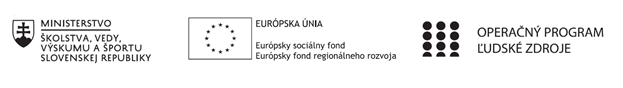 Správa o činnosti pedagogického klubu Príloha:Prezenčná listina zo stretnutia pedagogického klubuPríloha správy o činnosti pedagogického klubu                                                                                             PREZENČNÁ LISTINAMiesto konania stretnutia: ZŠ Sama Cambela, Školská 14, 976 13 Slovenská ĽupčaDátum konania stretnutia: 02. 06. 2020Trvanie stretnutia: 13:00 - 16:00Zoznam účastníkov/členov pedagogického klubu:Prioritná osVzdelávanieŠpecifický cieľ1.1.1 Zvýšiť inkluzívnosť a rovnaký prístup ku kvalitnému vzdelávaniu a zlepšiť výsledky a kompetencie detí a žiakovPrijímateľZákladná škola Sama Cambela, Školská 14, 976 13 Slovenská ĽupčaNázov projektuZvýšenie kvality vzdelávania na ZŠ Sama Cambela v Slovenskej ĽupčiKód projektu  ITMS2014+312011R070Názov pedagogického klubu 5.6.3. Pedagogický klub - finančná gramotnosť s písomným výstupomDátum stretnutia  pedagogického klubu02. 06. 2020Miesto stretnutia  pedagogického klubuZŠ Sama CambelaMeno koordinátora pedagogického klubuMgr. Anna DávidováOdkaz na webové sídlo zverejnenej správywww.zsslovlupca.edu.skManažérske zhrnutie:Kľúčové slová stavebníctvo, rozpočet, náklady na stavbu, ceny a jednotky v stavebníctveAnotácia Stretnutie Klubu sa zameriavalo na problematiku oblasti stavebníctva, v rámci ktorého je potrebné ovládať aj prvky obsiahnuté vo finančnej gramotnosti. Cieľom stretnutia bolo oboznámiť sa s obsahom predmetnej témy a aplikovať potrebné poznatky prostredníctvom praktických príkladov do výučby. Hlavné body, témy stretnutia, zhrnutie priebehu stretnutia: Oboznámenie sa s problematikou stavebníctva v nadväznosti na finančnú gramotnosťDiskusia a tvorba vybraných príkladov zaradených do výučby Prvým bodom stretnutia Klubu bolo zoznámenie sa s problematikou stavebníctva. Dôraz bol kladený najmä na prepojenie témy s oblasťou finančnej gramotnosti. Podľa uváženia sme problematiku rozdelili na tri časti, z ktorých sme aj vytvorili jednotlivé príklady, a to: pred začatím stavby, realizácia stavby, zhodnotenie stavby. Následne sme z daných oblastí vytvorili príklady, ktoré by bolo možné zaradiť do vzdelávania v rámci predmetu finančnej gramotnosti.Závery a odporúčania:V rámci predmetnej témy stavebníctva sme vytvorili príklady na pochopenie podstaty témy stavebníctva v spojitosti s prvkami súvisiacimi s finančnou gramotnosťou - s rozpočtom, štúdiou, jednotkovou cenou, odchýlkou ako i s prvkami na zlepšenie porozumenia a predstavivosti žiakov pri mierke plánu. Uvedené príklady je potrebné doplniť číselným podkladom. Príklady odporúčame zaviesť do výučby podľa harmonogramu a zaradíme ich do zbierky modelových úloh. Vypracoval (meno, priezvisko)Mgr. Renáta Maloveská Dátum02. 06. 2020PodpisSchválil (meno, priezvisko)PaedDr. René KováčikDátum02. 06. 2020PodpisPrioritná os:VzdelávanieŠpecifický cieľ:1.1.1 Zvýšiť inkluzívnosť a rovnaký prístup ku kvalitnému vzdelávaniu a zlepšiť výsledky a kompetencie detí a žiakovPrijímateľ:Základná škola Sama Cambela, Školská 14, 976 13 Slovenská ĽupčaNázov projektu:Zvýšenie kvality vzdelávania na ZŠ Sama Cambela v Slovenskej ĽupčiKód ITMS projektu:312011R070Názov pedagogického klubu:5.6.3. Pedagogický klub - finančná gramotnosť s písomným výstupomč.Meno a priezviskoPodpisInštitúcia1.Mgr. Anna DávidováZŠ Sama Cambela2.Mgr. Dagmar JakušováZŠ Sama Cambela3.Mgr. Renáta MaloveskáZŠ Sama Cambela4.Ing. Petra Lesníková, PhD.ZŠ Sama Cambela